           ANIMATOR.TRICE (m/v/x)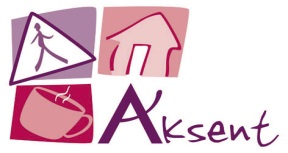           LOKAAL DIENSTENCENTRUM AKSENT vzwAksent vzw bestaat uit twee lokale dienstencentra en een dienst aanvullende thuishulp in Schaarbeek en Evere.  In de dienstencentra ontvangen we ouderen en zorgbehoevenden die nog zelfstandig thuis wonen. Zij komen hier naartoe om andere mensen te ontmoeten, deel te nemen aan verschillende activiteiten en/of gebruik te maken van de diensten die hier worden aangeboden. Zo trachten we ons doelpubliek te ondersteunen om zo lang mogelijk kwaliteitsvol thuis te blijven wonen.Voldoen aan volgende voorwaarden:Wonen in BrusselLangdurige werkzoekenden (minstens 2 jaar als niet-werkende werkzoekende bij Actiris ingeschreven zijn) zonder lager secundair diplomaofNiet beschikken over een diploma van lager onderwijs in Belgiëof personen met verminderde arbeidsgeschiktheidWat zal je doen? Je staat voor een kwalitatieve dienstverlening aan de doelgroep (senioren, vrijwilligers, personen en organisaties uit de buurt,.) in. Je organiseert informatieve, culturele en ontspannende activiteiten met senioren in het Nederlands en in het Frans. Wie ben je:Betrokkenheid met ons doelpubliek (vooral senioren) Service gericht en energiek Met goede verbale en schriftelijke vaardigheden Frans en Nederlands (minstens 2.2/ B2 van de tweede taal) Sociaal, klantvriendelijk en met een feeling voor de sociale- en zorgsectorJe bezit ICT-vaardigheden en kan goed inplannen Je wenst jezelf te ontwikkelenJe werkt goed in team, maar je kan ook zelfstandig werkenWat zal je doen:  Je plant zinvolle en recreatieve activiteiten in voor de twee dienstencentra Je gaat op een collaboratieve wijze met ons doelpubliek te werk om de activiteiten uit te werken en in te plannenJe contacteert organisaties en/of personen uit de buurt (Schaarbeek en Evere) die activiteiten kunnen aanbieden en gaat samenwerkingsverbanden aan met hen Je organiseert zelf activiteiten voor ons doelpubliek Je plant maandelijks activiteiten in en promoot die in de twee wijken Je werkt met collega’s en partners samenBijkomende troeven: rijbewijs, kennis van het vak, domein en doelpubliek, beroepsattestOns engagement :Een werkervarings- en opleidingstraject van 2 jaar om je beroepsprofiel te versterken.Een aangename multiculturele werkomgeving.Opleidings- en vormingsmogelijkheden binnen de werkuren.Hoe solliciteren: Stuur ons je kandidatuur: vacature@aksentvzw.be. Bijkomende info: 0487/34.35.72.Aksent vzw, Liedtsstraat 27-29, 1030 Schaarbeek